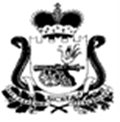 АДМИНИСТРАЦИЯМУНИЦИПАЛЬНОГО ОБРАЗОВАНИЯ  КАТЫНСКОГО СЕЛЬСКОГО ПОСЕЛЕНИЯ СМОЛЕНСКОГО РАЙОНА СМОЛЕНСКОЙ ОБЛАСТИП О С Т А Н О В Л Е Н И ЕОт 25 августа 2016г.                                                                          № 163Об утверждении Плана противодействия коррупции в Администрации  Катынского сельского поселения Смоленского района Смоленской области на 2016-2018 годы      В соответствии с пунктом 4 статьи 5 Федерального закона от 25 декабря 2008 года № 273-ФЗ «О противодействии коррупции», в целях совершенствования работы по противодействию коррупции на территории Катынского сельского поселения, искоренения злоупотреблений и пресечения преступлений с использованием муниципальными служащими должностного положения      АДМИНИСТРАЦИЯ МУНИЦИПАЛЬНОГО ОБРАЗОВАНИЯ КАТЫНСКОГО СЕЛЬСКОГО ПОСЕЛЕНИЯ СМОЛЕНСКОГО РАЙОНА СМОЛЕНСКОЙ ОБЛАСТИ ПОСТАНОВЛЯЕТ:     1. Утвердить прилагаемый План противодействия коррупции в Администрации Катынского сельского поселения Смоленского района Смоленской области на 2016-2018годы.    2. Контроль за исполнение данного постановления оставляю за собой.Глава муниципального образованияКатынского сельского поселения Смоленского района Смоленской области   	                      В.Э. ТрусовПЛАНПРОТИВОДЕЙСТВИЯ КОРРУПЦИИВ АДМИНИСТРАЦИИ КАТЫНСКОГО СЕЛЬСКОГО ПОСЛЕНИЯСМОЛЕНСКОГО РАЙОНА СМОЛЕНСКОЙ ОБЛАСТИНА 2016-2018 ГОДЫ№ п/пНаименование мероприятийСрок исполненияОтветственный за исполнение1Разработка муниципальных правовых актов Администрации сельского поселения в сфере профилактики коррупции и внесение изменений и дополнений в них2016-2018 годы Глава поселения,специалист по кадровой работе2Организация проведения антикоррупционной экспертизы нормативных правовых актов и их проектов Администрации сельского поселения, решений Совета депутатов 2016-2018 годы Комиссия по   проведению антикоррупционной экспертизы нормативных правовых актов и их проектов Администрации сельского поселения, решений Совета депутатов. 3Организация проведения занятий с муниципальными служащими Администрации поселения по вопросам профилактики коррупции2016-2018 годыГлава поселения4Организация разъяснительной работы с муниципальными служащими Администрации поселения по вопросам профилактики коррупции2016-2018 годыГлава поселения5Взаимодействие со средствами массовой информации по вопросам профилактики коррупции в Катынском сельском поселении2016-2018 годыГлава поселения6Организация работы с обращениями граждан на предмет наличия в них сведений о коррупционных преступлениях муниципальных служащих Администрации поселения2016-2018 годыспециалист по работе с обращениями граждан7Проведение работы по выявлению случаев возникновения конфликта интересов, одной из сторон которого являются лица, замещающие муниципальные должности, должности муниципальной службы, и принять предусмотренные законодательством Российской Федерации меры по предотвращению и урегулированию конфликта интересов. Каждый случай конфликта интересов предавать гласности и применять меры ответственности, предусмотренные законодательством Российской Федерации2016-2018 годыГлава поселения,8Организация заседаний комиссии по соблюдению требований к служебному поведению муниципальных служащих и урегулированию конфликта интересов (при наличии оснований)2016-2018 годыГлавы  поселения9Проведение     проверок сведений, представленных гражданами при поступлении на муниципальную службу, а также по соблюдению муниципальными    служащими    ограничений   и   запретов, связанных    с муниципальной     службой2016-2018 годыКомиссия по   соблюдению   требований  к  служебному поведению муниципальных  служащих и    урегулированию конфликта   интересов, специалист по кадровой работе10Обеспечение своевременного представления муниципальными служащими, определенными Перечнем, сведений о доходах, расходах об имуществе и обязательствах имущественного характера2016-2018 годыспециалист по кадровой работе11Проведение внутреннего мониторинга полноты и достоверности сведений о доходах, об имуществе и обязательствах имущественного характера2016-2018 годыГлава поселения12Предъявление в установленном законом порядке квалификационных требований к гражданам, претендующим на замещение должностей муниципальной службы2016-2018 годыГлава поселения13Размещение сведений о доходах, об имуществе и обязательствах имущественного характера муниципальных служащих и членов их семей на официальном сайте администрации сельского поселения2016-2018 годыстарший инспектор14Реализация положений Федерального закона от 09 февраля 2009 года № 8-ФЗ «Об обеспечении доступа к информации о деятельности государственных органов и органов местного самоуправления»2016-2018 годыГлава поселения15Привлечение в установленном порядке к дисциплинарным взысканиям муниципальных служащих за несоблюдение ограничений и запретов, требований законодательства о противодействии коррупции2016-2018 годыГлава поселения16Взаимодействие с правоохранительными органами по вопросам проверки информации в отношении муниципальных служащих на причастие их к преступной деятельности2016-2018 годыГлава поселения17Совершенствование организации деятельности по осуществлению закупок товаров, работ, услуг для обеспечения муниципальных нужд2016-2018 годыСтарший менеджер-главный бухгалтер18Мониторинг соблюдения требований Федерального закона от 5 апреля 2013 года №44-ФЗ «О контрактной системе в сфере закупок товаров, работ, услуг для обеспечения государственных и муниципальных нужд»2016-2018 годыСтарший менеджер-главный бухгалтер19Совершенствование порядка использования муниципального имущества, муниципальных расходов, а также порядка передачи прав на использование муниципального имущества и его отчуждение2016-2018 годыСтарший менеджер-главный бухгалтер20Совершенствование порядка предоставления муниципальных услуг2016-2018 годыспециалист21Совершенствование работы кадровой службы по соблюдению муниципальными служащими ограничений и запретов, предусмотренных Федеральным законом от 02 марта 2008 года № 25-ФЗ «О муниципальной службе»2016-2018 годыспециалист по кадровой работе